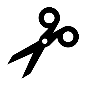 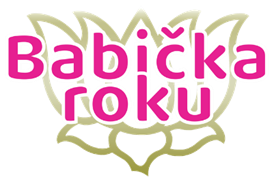 ZÚČASTNĚTE SE POPULÁRNÍ SOUTĚŽE BABIČEKve středu 11. 10. 2023v sále Městského Úřadu TRUTNOV, Slovanské náměstíAkci pořádá Krajská rada seniorů Královéhradeckého kraje ve spolupráci s ČSŽ KHKPODMÍNKY PRO NOMINACI BABIČKY:Věk od 60 letTrvalé bydliště v Královéhradeckém krajiOdeslání řádně vyplněné přihlášky do soutěžena adresu: Krajská rada seniorů KHK, e-mail: krajskarada@seznam.cznebo elektronicky na adresu: valuka@seznam.cz, informace na tel.: 774 813 000NEJPOZDĚJI DO 28. září 2023SOUTĚŽNÍ ÚKOLY:Řízený rozhovor, aneb představ sebe, svůj kraj a město max. v rozsahu 3 min.Ukaž, co umíš (např.: tanec, zpěv, výtvarná činnost, hra na hudební nástroj, recitace, sport, ukázka vlastní tvorby…)Módní přehlídka ve společenském oděvu dle vlastní volby (popř. kroj)HODNOCENÍ SOUTĚŽÍCÍCH:Babička Královéhradeckého kraje 2023zlatá 	            stříbrná 	                     bronzováBABIČKA SYMPATIE – vyberou diváciZlatá Babička Královéhradeckého kraje 2023 postupuje do celorepublikového finále!PŘIHLÁŠKA DO SOUTĚŽE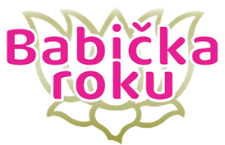 Prosím vyplňte čitelně HŮLKOVÝM PÍSMEMJméno …………………………………………………………………….Příjmení ………………………………………………………………….Datum narození …………………………………………………….Počet dětí ………………… Počet vnoučat ……………………Počet pravnoučat .........................Bydliště …………………………………………………………………Původní profese …………………………………………………….……………………………………………………………………………….Osobní zájmy …………………………………………………………………………………………………………………………………….………………………………………………………………………….………………………………………………………………………………………….………………………………………………………………………………Telefon ………………………………………………………………….E-mail …………………………………………………………………….Poskytnuté údaje budou použity výhradně pro potřeby realizace soutěže Babička roku 2023 v souladu se zákonem č. 101/2000 Sb. o ochraně osobních údajů.Osobní charakteristika (Váš životní příběh – stručně prosím popište Vaše životní úspěchy, přínos pro rodinu, město či pracovní úspěchy) ……………………….……………………………………………………………………………….……………………………………………………………………………….……………………………………………………..………………………..……………………………………………….………………………………………………………………………………………..…………………….……………………………………………………………………………….……………………………………………….………………………………Jakou jste do soutěže zvolila volnou disciplínu?……………………………………………………………………………….……………………………………………………………………………….……………………………………………………………………………….……………………………………………………………………………….V jakém oděvu budete vystupovat při módní přehlídce? 			*nehodící se škrtněte*společenské šaty        *lidový kroj      *jiný kostýmPOTVRZUJI PODPISEM, ŽE ZDE UVEDENÉ ÚDAJE JSOU PRAVDIVÉV ………………………………………………………………………….Dne ……………………… Podpis ………………………………….